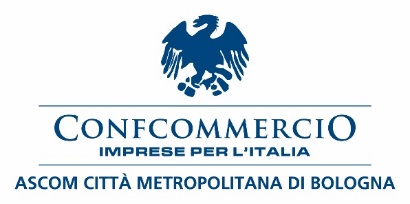 Dichiarazione del Presidente Confcommercio Ascom Bologna Enrico Postacchini sulla tragedia della centrale idroelettrica di Suviana“Confcommercio Ascom Bologna e le sue imprese associate esprimono il proprio cordoglio per la tragedia della centrale Enel di Suviana, che ha scosso profondamente l’intera comunità metropolitana. Il nostro pensiero e la nostra vicinanza vanno alle famiglie delle vittime e ai feriti e si accompagnano alla gratitudine  ai soccorritori e per l’opera che stanno svolgendo. Il tributo di vite umane ripropone ancora una volta la necessità di dare la massima priorità al tema della sicurezza nei luoghi di lavoro, rafforzando l’impegno a tutti i livelli istituzionali, sia sul piano legislativo sia su quello della prevenzione”.    Bologna, 10 aprile 2024